710501Seifenablage für WandmontageArt. 710501 AusschreibungstextSeifenablage für Wandmontage mit verdeckten Befestigungen.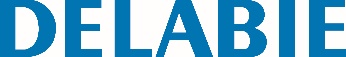 Verstärkte Ausführung für den öffentlichen Bereich.Ausführung Bayblend® hochglanzverchromt.Maße: 60 x 160 x 40 mm.